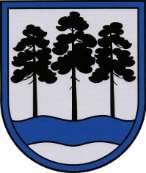 OGRES  NOVADA  PAŠVALDĪBAReģ.Nr.90000024455, Brīvības iela 33, Ogre, Ogres nov., LV-5001tālrunis 65071160, e-pasts: ogredome@ogresnovads.lv, www.ogresnovads.lv PAŠVALDĪBAS DOMES SĒDES PROTOKOLA IZRAKSTS48.Par Ogres novada pašvaldības ēkas Gaismas pr. 2/6, Ogrē telpu nomas  maksas pakalpojuma izcenojuma  apstiprināšanuAr Ogres novada pašvaldības domes 2017. gada 2. jūnija lēmumu “Par Sanatorijas „Ogre” ilgtermiņa darbības stratēģijas 2017.- 2037. gadam apstiprināšanu” (protokols Nr. 8, 1. §) apstiprināta ēkas Gaismas pr. 2/6, Ogrē ilgtermiņa darbības stratēģija 2017.- 2037.gadam, kas nosaka tās darbības mērķus, funkcijas un uzdevumus, tai skaitā:1) iespēju attīstīt dažādus kultūras, izglītības u.c. pasākumus, veicināt Latvijas kultūras kanona vērtību iedzīvināšanu un popularizēšanu;2) organizēt daudzveidīgu, radošu, uz kvalitāti un vispārcilvēciskām vērtībām vērstus kultūras, tautas jaunrades, tūrisma, atpūtas veselības pasākumus, veidojot autentisku un sakārtotu kultūras, mākslas un dabas vidi sanatorijā;3) iedibināt ikgadēju mākslas plenēru tradīciju, attīstot sanatorijas ēku par radošo centru Latvijas un Baltijas mērogā;4) izveidot sanatorijā salonmūzikas zāli, kas vienlaikus piemērota arī laulību ceremonijām un citu valsts un pašvaldību svētku pasākumiem, organizēt laulību ceremonijas;5) nodrošināt informatīvi izglītojošu darbu vēstures un kultūrvēstures mantojuma popularizēšanai, piedāvājot daudzveidīgu repertuāra programmu un jaunrades projektus,6) u.c.Uz šo brīdi veikti pirmie renovācijas darbi, lai saglabātu ēku un atklātu latviešu  gleznotāja un lietišķās mākslas meistara  Anša Cīruļa sienas gleznojumus, tai skaitā pilnībā izremontēta un izveidota salonmūzikas zāle, veranda un sānu ieeja ēkā, ievērojot vides pieejamības nosacījumus. Jau šobrīd uzsākot ēkā daļēju telpu nomu, ir iespēja popularizēt Ogres novada tēlu, piedāvāt telpas kultūras, sociālās aizsardzības, izglītības,  zinātnes, sporta, vides aizsardzības pasākumu funkciju nodrošināšanai, laulību ceremoniju organizēšanai, kļūstot par vienu no plašākajām koncertu un pasākumu vietām Ogres pilsētā, saglabājot vēsturiskās vērtības, bet vienlaikus meklējot arvien jaunas, radošas un mūsdienīgas formas kultūras un mākslas izpausmēm. Savukārt finanšu līdzekļus, kas tiks gūti no telpu nomas, ieguldīt ēkas turpmākā attīstībā un renovācijā. Ievērojot, ka ēkā telpas – garderobe, labierīcības, banketu zāle, u.c., kas nepieciešamas pilnvērtīga pakalpojuma nodrošināšanai atbilstoši mūsdienu sabiedrības vajadzībām un pieprasījumam, ir daļēji renovētas, šobrīd būtu nosakāma samazināta telpu nomas maksa, ar iespēju to pārskatīt, atbilstoši ēkā veiktajiem ieguldījumiem un pakalpojuma klāsta paplašināšanos.Ņemot vērā augstāk minēto, ar mērķi veicināt Ogres pilsētā pieejamo pakalpojumu daudzveidību, popularizēt Ogres novadu, gūt papildus finanšu līdzekļus ēkas turpmākai attīstībai, noteikta ēkas Gaismas pr. 2/6, Ogrē telpu – salonmūzikas zāles nomas maksas pakalpojuma izcenojums, ievērojot nosacījumu, ka nomas objektu neizmanto saimnieciskajai darbībai. Saskaņā ar Ogres novada pašvaldības Maksas pakalpojumu izcenojumu aprēķinu un atlīdzības noteikšanas komisijas 2021. gada 3. decembra sēdes protokolu Nr. 8, un pamatojoties uz likuma “Par pašvaldībām” 21.panta pirmās daļas 14.punkta g) apakšpunktu un Ogres novada pašvaldības 2012.gada 11.septembra kārtību „Kārtība, kādā Ogres novada pašvaldības iestādes (aģentūras) plāno un uzskaita ieņēmumus no maksas pakalpojumiem un ar šo pakalpojumu sniegšanu saistītos izdevumus, kā arī izstrādā, aktualizē un iesniedz izskatīšanai domē maksas pakalpojumu izcenojumu aprēķinus”,balsojot: ar 21 balsi "Par" (Andris Krauja, Artūrs Mangulis, Atvars Lakstīgala, Dace Kļaviņa, Dace Māliņa, Dace Nikolaisone, Dainis Širovs, Dzirkstīte Žindiga, Edgars Gribusts, Egils Helmanis, Gints Sīviņš, Ilmārs Zemnieks, Indulis Trapiņš, Jānis Iklāvs, Jānis Kaijaks, Jānis Siliņš, Linards Liberts, Mariss Martinsons, Pāvels Kotāns, Raivis Ūzuls, Toms Āboltiņš), "Pret" – nav, "Atturas" – nav,Ogres novada pašvaldības dome NOLEMJ:Apstiprināt Ogres novada pašvaldības ēkai  Gaismas pr. 2/6, Ogrē telpas – salonmūzikas zāle, ar tiesībām izmantot verandu, labierīcības un zālei blakus esošās palīgtelpas, nomas maksu 500 euro (pieci simti euro), neieskaitot pievienotās vērtības nodokli, par vienu dienu.Noteikt, ka ēkas Gaismas pr. 2/6, Ogrē telpas – salonmūzikas zāle nomas mērķis ir  kultūras, sociālās aizsardzības, izglītības,  zinātnes, sporta, vides aizsardzības pasākumu funkciju nodrošināšanai un laulību ceremoniju organizēšanai, ievērojot nosacījumu, ka nomas objektu neizmanto saimnieciskajai darbībai.  Ēkas Gaismas pr. 2/6, Ogrē nomas telpās ir iespējams nodrošināt pasākuma norisei nepieciešamo tehnisko aprīkojumu. Tehniskā aprīkojuma izmantošana nav iekļauta šī lēmuma 1. punktā minētajā nomas maksā.Noteikt Ogres novada pašvaldības Centrālo administrāciju kā atbildīgo par ēkas Gaismas pr. 2/6, Ogrē telpu – salonmūzikas zāle nomu, pilnvarojot Ogres novada pašvaldības izpilddirektoru Ogres novada pašvaldības vārdā slēgt līgumus par telpu nomu.Kontroli par lēmuma izpildi uzdot pašvaldības izpilddirektoram.(Sēdes vadītāja,domes priekšsēdētāja E.Helmaņa paraksts)Ogrē, Brīvības ielā 33Nr.13 2021.gada 16.decembrī 